

www.kiesel-elektro.de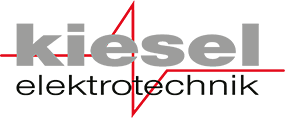 Muster-Widerrufsformular(Wenn Sie den Vertrag widerrufen wollen, dann füllen Sie bitte dieses Formular aus und senden Sie es zurück.)An kiesel elektrotechnik • Volker Kiesel • Weggentalstr. 10/1 • 72108 Rottenburg • Telefon: 07472 - 91 54 98 • Fax: 07472 - 92 56 00 • eMail: info@kiesel-elektro.de • Internet: www.kiesel-elektro.de - Hiermit widerrufe(n) ich/wir (*) den von mir/uns (*) abgeschlossenen Vertrag über den Kauf der folgenden Waren (*)/ die Erbringung der folgenden Dienstleistung (*)- Bestellt am (*)/erhalten am (*)- Name des/der Verbraucher(s)- Anschrift des/der Verbraucher(s)- Unterschrift des/der Verbraucher(s) (nur bei Mitteilung auf Papier)- Datum_______________(*) Unzutreffendes streichen.kiesel elektrotechnikVolker KieselWeggentalstr. 10/172108 RottenburgTelefon: 07472 - 91 54 98Fax: 07472 - 92 56 00e-Mail: info@kiesel-elektro.de
Internet: www.kiesel-elektro.de